February 21, 2020Dear James J. Sullivan Elementary School Community,I’m writing to provide good news regarding recent environmental work at Sullivan Elementary School. Earlier this week, we successfully completed extensive asbestos repair, abatement and testing at the school. We also conducted additional work in the second floor stairwell (south end of the building) and Rooms 110 and 214, followed by a round of cleaning and side-by-side testing done in conjunction with the Philadelphia Federation of Teachers (PFT). We are pleased to report that the testing results are in and the building has been deemed suitable for reoccupancy. Therefore, Sullivan will be open for normal instruction and teaching for students and staff on Monday, Feb. 24.  Students and staff are to report to Sullivan at their normal starting time.The safety and well-being of Sullivan students and staff is  our top priority. On behalf of Sullivan Principal Doaquin Jessup and her staff, I want to thank you for your continued support and understanding as we work to ensure a safe school environment for your children. Sincerely,William R. Hite, Jr., Ed.D.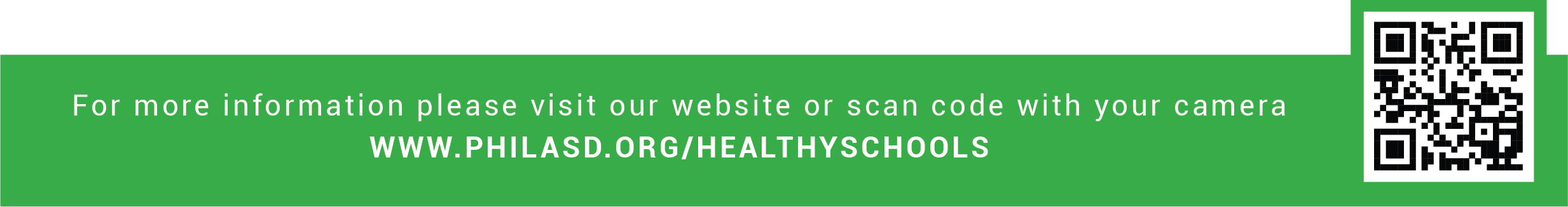 